                             Základná umelecká škola	                    Štefánikova 99/72, 058 01 POPRADSPRÁVA  O VÝCHOVNO - VZDELÁVACEJČINNOSTI V ŠKOLSKOM  ROKU 2014 / 2015Vypracovala: Mgr. Katarína Kočišová, riaditeľka školySPRÁVA O VÝCHOVNO - VZDELÁVACEJ ČINNOSTIZÁKLADNEJ UMELECKEJ ŠKOLY V POPRADEV ŠKOLSKOM ROKU 2014 /2015ZÁKLADNÉ IDENTIFIKAČNÉ ÚDAJE O ŠKOLENázov školy:  Základná umelecká školaAdresa školy: Ul. Štefánikova 99/72, 058 01 POPRADTelefón: 052 – 7895111, 7722040, 0910 890 447 - 9                        Fax: 052 – 7895111                  4.   e-mail: zuspoprad@zuspoprad.sk                        internetová stránka školy: www.zuspoprad.sk Zriaďovateľ: Mesto PopradVedúci zamestnanci školy: Mgr. Katarína Kočišová, riaditeľka                                                                     Mgr. Perla Danková, zástupkyňa riad.7. Rada školy                   Bc. Jozef Solus, predseda - zástupca pedagogických zamestnancov                   Lýdia  Meltzerová – zástupca nepedagogických zamestnancov                                                      Ľubomír Chládek - zástupca pedagogických zamestnancov                    Ing. Marián Kaľavský – zástupca rodičov                                                               Ing. Martina Remeňová - zástupca rodičov                    Ing. Tatiana Dvořáková - zástupca rodičov                    Ing. Marta Valčuhová - zástupca rodičov                   Mgr. Mária Vojtaššáková – od 01. 04. 2015 PaedDr. Anna Ondrušeková – za                                                                 zriaďovateľa                     PhDr. Milan Antaš – od 01. 04. 2015 Ing. Ondrej Kavka – za zriaďovateľa                   Ing. Marián Barilla – od 01. 04. 2015 Rudolf Kubus - za zriaďovateľa                   Anna Schlosserová - za zriaďovateľa                  8. Gremiálna rada riaditeľa                     Mgr. Katarína Kočišová – riaditeľka školy                     Mgr. Perla Danková – zástupkyňa riaditeľa                     Lýdia Meltzerová – ekonómka školy                     Mária Vranová – referentka PaM                     Mgr. Marián Šabla – zástupca zamestnancov                   9. Umelecká rada                     Mgr. Perla Danková – zást. riad. ,vedúca hudobného odboru                     Ina Dunajová – vedúca výtvarného odboru                     Mgr. Zuzana Krupková – vedúca literárno – dramatického odboru                     Bc. Jozef Solus – vedúci tanečného odboru                     Mgr. Eva Karhútová – predseda PK klavírneho oddelenia                     Mgr. art.  Terézia Novotná – predseda PK sláčikových nástrojov                     Ľubomír Chládek – predseda PK strunových nástrojov                     Ľubomír Felber – predseda PK dychových nástrojov                     Mgr. Gabriela Takáčová – predseda PK hudobnej náuky                     PaedDr. Rudolf Rabatin – predseda PK výtvarného odboru             10.  Metodické orgány školy – predmetové komisie                     PK oddelenia klávesových nástrojov  – predseda: Mgr. E. Karhútová                     PK oddelenia dychových nástrojov – predseda: Ľ. Felber                     PK oddelenia strunových nástrojov – predseda: Ľ. Chládek                     PK oddelenia sláčikových nástrojov – predseda: Mgr. art.  Terézia Novotná                     PK oddelenia hudobnej náuky - predseda: Mgr. G. Takáčová                     PK výtvarného odboru- predseda: PaedDr. R. Rabatin                     PK tanečného odboru – predseda:  Bc. Jozef Solus                     PK literárno-dramatického odboru – predseda: Mgr. Zuzana Krupková      B. ÚDAJE O POČTE ŽIAKOV    C. ÚDAJE O ZAPÍSANÝCH ŽIAKOCH    Na základe vykonaných talentových skúšok a zápisu na školský rok 2015/16 bolo na    štúdium v ZUŠ  zapísaných 344 nových žiakov.D. ÚDAJE O ABSOLVENTOCHV školskom roku 2014/2015 štúdium úspešne ukončilo celkom 35 absolventov 1. a 2. stupňa    základného štúdia a štúdia pre dospelých, postupujúcich podľa učebných plánov schválených Ministerstvom školstva Slovenskej republiky zo dňa 22. 12. 2003 pod číslom 11 215/2003 s platnosťou od 1. 9. 2004. Štúdium v primárnom stupni vzdelávania ukončilo 54 absolventov postupujúcich podľa ŠkVP v súlade s učebnými plánmi CD-2009-27474/21375-1:911 pre ZUŠ s platnosťou od 1. septembra 2009. E. ÚDAJE O ŽIAKOCH PRIJATÝCH NA STREDNÉ A VYSOKÉ ŠKOLY        S UMELECKÝM ZAMERANÍM  Učitelia vo všetkých odboroch pripravovali žiakov na talentové skúšky, ktoré sa konali  na stredných a vysokých školách umeleckého zamerania, pedagogického zamerania, prípadne na školách technického zamerania, kde sa vyžaduje preukázanie výtvarných zručností.  Vychádzame z údajov, ktoré sa nám podarilo získať do 30. 06. 2015.      HUDOBNÝ ODBORTimea Reichelová (ped. S. Balogová) – Konzervatórium Žilina – hra na priečnej flaute,Adrián Polovka (ped. Mgr. art. Tomáš Kvasnica) – Konzervatórium, Exnárova ul. Košice – odbor hra na bicích nástrojoch.LITERÁRNO-DRAMATICKÝ ODBORKristián Bezák  (ped. Mgr. Zuzana Krupková) – Konzervatórium, Exnárova ul. Košice, odbor hudobno-dramatické umenie.VÝTVARNÝ ODBOREva Kvaššayová (ped. Ina Dunajová) – VŠVU Bratislava, odbor voľná grafika,Patrícia Marková (ped. Ina Dunajová) – Technická univerzita Viedeň, odbor architektúraJana Compľová (ped. Ina Dunajová) – Technická univerzita Viedeň, odbor architektúraVeronika Mokráňová (ped. Ina Dunajová) – Technická univerzita Viedeň, odbor architektúra, resp. Cottbus – Sentfenberg, Nemecko, odbor architektúraRudolf Nikerle  (ped. Mgr. Vladislav Leštach) – ČVUT Praha, Fakulta architektúry,Kristián Vidiš (ped. Mgr. Vladislav Leštach) – STU Bratislava - Fakulta architektúry, Katarína Paľúchová (ped. Ina Dunajová) – ČVUT Praha, STU Bratislava – Fakulta architektúry,Katarína Bendíková (ped. Ina Dunajová) – ČVUT Praha – Fakulta architektúry,Alica Komiňáková (ped. Ina Dunajová) – ČVUT Praha – Fakulta architektúry,Monika Brijová (ped. Ina Dunajová) – STU Bratislava – Fakulta architektúry,Silvia Paučíková (ped. PaedDr. Rudolf Rabatin) – ZSUŠ Kežmarok,Kristína Gabajová (ped. PaedDr. Rudolf Rabatin) – ZSUŠ Kežmarok,Laura Kaprálová (ped. PaedDr. Rudolf Rabatin) – ZSUŠ Kežmarok,Karolína Šuligová (ped. PaedDr. Rudolf Rabatin) – ZSUŠ Kežmarok,Kristián Geci (ped. PaedDr. Rudolf Rabatin) – SPŠ Poprad, odbor propagačná grafika.       F.  ÚDAJE O VÝSLEDKOCH HODNOTENIA A KLASIFIKÁCIE        G.  ŠTRUKTÚRA  ŠTUDIJNÝCH ODBOROV A ZOZNAM UPLATŇOVANÝCH                 UČEBNÝCH  PLÁNOVV školskom roku 2014/2015 škola poskytovala vzdelanie v štyroch umeleckých odboroch:  hudobnom, výtvarnom, literárno–dramatickom a tanečnom.  Postupovali sme podľa ŠkVP   Škola pre tvoj talent, ktorý bol vypracovaný pre prípravné štúdium a pre 1. až 4. ročník prvej časti prvého stupňa (primárne vzdelávanie) a pre 1. až 3.  ročník druhej časti prvého stupňa (sekundárne vzdelávanie)  v ZUŠ, ktorý je spracovaný v súlade s učebnými plánmi pre ZUŠ, schválenými MŠ SR zo dňa 22. 08. 2009 pod číslom CD-2009  27474/21375-1:911 s platnosťou od 1. septembra 2009. V 8. ročníku 1. stupňa vo výtvarnom odbore a v druhom stupni základného štúdia a v štúdiu pre dospelých vo všetkých odboroch sa uplatňovali učebné plány  pod číslom 11 215/2003 s platnosťou od 1. 9. 2004. HUDOBNÝ ODBORV hudobnom odbore škola zabezpečovala vyučovanie hudobných nástrojov (klavír, akordeón, keyboard, husle, viola, violončelo, kontrabas, cimbal, gitara, zobcová a priečna flauta, klarinet, saxofón, trúbka, bicie nástroje, cimbal) a vyučovanie sólového a zborového spevu. V rámci učebných plánov sa realizovala štvorručná hra, komorná hra a súborová hra v týchto telesách a súboroch:Akordeónový súbor – viedol Mgr. Marián Šabla, Husľový orchester – viedla Mgr. art. Terézia Novotná,Popradský detský zbor – viedla Blanka Richnavská, Dis.art., korepetície Mgr. art. Adam Brutovský,Vokálny súbor Free Harmony – viedla Blanka Richnavská, DiS. art.Prípravný spevácky zbor – viedla Mgr. Eva Karhútová, korepetície Katarína Bočkayová, DiS. art.Súbor zobcových fláut – viedol Ľubomír Felber,Ľudová hudba Popradčan – viedol Mgr. Martin Richnavský a Ľubomír Husár,Detská tanečná kapela – viedol Mgr. art. Tomáš Kvasnica.VÝTVARNÝ ODBORJednoodborové štúdium, v ktorom škola zabezpečovala získanie výtvarných zručností v kresbe, maľbe, grafike, modelovaní, keramike a tvorbe objektov z rôznych materiálov, v práci s textilom, v základoch umeleckých remesiel a tiež v základoch multimediálnej tvorby - počítačovej grafiky, digitálnej fotografie, animácie a filmu.LITERÁRNO – DRAMATICKÝ ODBORV literárno-dramatickom odbore je zriadené dramatické a slovesné oddelenie so zameraním na prednes, dramatickú tvorbu a hudobno-pohybovú prípravu. Súčasťou učebných plánov je práca v súbore, v ktorej žiaci pracovali nielen spôsobom hrania podľa hotových predlôh, ale sami participovali na tvorbe scenárov. Divadelný súbor Šťastlivec – viedli Mgr. Zuzana Krupková, Michal Novák, Dušan Kubaň.TANEČNÝ ODBORVyučovanie v tanečnom odbore bolo zabezpečené v oddeleniach klasického a moderného tanca, v oddelení folklórneho tanca, a v oddelení spoločenského tanca. Žiaci okrem všeobecnej tanečnej prípravy a vyučovacích hodín podľa platných učebných plánov využívali aj pridelené voliteľné predmety na nácvik špecifických tanečných techník  a súborových choreografií. V rámci tanečného odboru pracovali tieto súbory:Detský folklórny súbor Popradčan (jeho zložkami boli aj spevácka skupina a ľudová hudba) – tanečný súbor viedla Mgr. Eva Čimborová, korepetície Štefan Karhút,Love Movement (súbor moderného tanca) – viedla Mgr. Radoslava Jakubčáková,Tanečné štúdio Super (skupina spoločenského tanca) – viedol Jozef Solus.      H.  ÚDAJE O POČTE ZAMESTNANCOV A PLNENÍ KVALIFIKAČNÉHO            PREDPOKLADU PEDAGOGICKÝCH  ZAMESTNANCOV       I. ĎALŠIE VZDELÁVANIE ZAMESTNANCOV ŠKOLY          1.  Štúdium na doplnenie a zvýšenie kvalifikácie: Mgr. art. Terézia Novotná – študujúca na Akadémii umení v Banskej Bystrici, odbor hra na husliach -  štúdium ukončené – zvýšila si kvalifikáciu,Jana Hudačková, DiS. art. – študujúca na Konzervatóriu v Košiciach, ukončila odbor hra na klavíri – nadobudla kvalifikáciu.2.  Podľa schváleného plánu kontinuálneho vzdelávania absolvovali pedagógovia tieto      akreditované vzdelávacie programy:Predatestačné vzdelávanie - MPC Prešov: M. Radušovská, T. Novotná, B. Richnavská, Ľ. Chládek,Hodnotenie žiaka v rozvoji hudobnosti – MPC Prešov: K. Kočišová, P. Danková, Ľ. Chládek, B. Richnavská, M. Richnavský,Rozvoj kompetencií vedúceho predmetovej komisie v ZUŠ – MPC Prešov:T. Novotná, Ľ. Chládek, M. Radušovská, G. Takáčová, Využitie artefiletiky v pedagogickej činnosti učiteľa výtvarných predmetov – MPC Bratislava – V. Leštach, J. Murinová, E. Čimborová.            3.  Adaptačné vzdelávanie:Mgr. art. Adam Brutovský – úspešné ukončenie 30. 01. 2015Jana Petrasová, DiS. art. – zaradená od 01. 03. 2015.            4.  Neakreditované vzdelávanie: Bc. J. Solus - Sústredenie slovenskej tanečnej reprezentácie 19. – 21. 06. 2015 Bratislava – SZTŠ Bratislava,Mgr. Z. Krupková, D. Kubaň, Bc. M. Novák – rozborové semináre a workshopy v rámci PAN Liptovský Mikuláš a KSŽ Levoča,Mgr. K. Kočišová, Mgr. P. Danková  - Učiteľ nie je Google – konferencia s medzinárodnou účasťou 04. – 05. 06. 2015 – Bratislava,Ľ. Felber – odborný seminár pre učiteľov trúbky - Levoča.ÚDAJE O  AKTIVITÁCH A  PREZENTÁCII ŠKOLY NA VEREJNOSTIOrganizovali sme koncerty a výstavy, programy a predstavenia pre verejnosť, výchovné koncerty pre základné a materské školy, vystúpeniami sme prispievali k programom pre rôzne kultúrne a spoločenské inštitúcie, spolupracovali sme s oddelením kultúry MsÚ v Poprade pri podujatiach pre verejnosť. Pripravovali sme žiakov na súťaže, festivaly, prehliadky, aktivizovali sme ich v rôznych tvorivých projektoch. Všetky formy prezentácie boli významným motivačným prvkom pre žiakov, ale aj pre pedagógov a okrem dobrej reprezentácie školy a mesta v celoslovenskom, ba i medzinárodnom významne, mali vplyv aj na obohatenie kultúrneho života nášho mesta a regiónu.  KONCERTY, VÝSTAVY, PREDSTAVENIAHudobný odbor29. 10. 2014 – otvárací koncert 8. ročníka Medzinárodnej akordeónovej súťaže – hosť Akordeonika Bojnice,30. 10. 2014 – koncert hosťa Medzinárodnej akordeónovej súťaže – A. Kolomijcev – Rusko,31. 10. 2014 – koncert víťazov Medzinárodnej akordeónovej súťaže,04. 11. 2014 – husľový koncert  bývalého absolventa školy J. Timčáka,19. 11. 2014 – koncert z cyklu Portréty (organizácia a dramaturgia E. Karhútová),03. 12. 2014 – Mikulášsky koncert (organizácia a dramaturgia A. Mašlejová),17. 12. 2014 – Snehuliaci - slávnostný vianočný program v rámci Popradských Vianoc pre verejnosť (organizácia a dramaturgia P. Danková a K. Kočišová, scenár D. Kubaň a M. Novák),18. 12. 2014 – Snehuliaci – repríza vianočného programu pre základné školy na Dostojevského ul. 1. stup. a Fancisciho ul.), Dostojevského ul. 2. stup. a Vagonárskej ul.), 19. 12. 2014 – Snehuliaci – repríza vianočného programu pre základné školy na Dostojevského ul. 2. stup. a Vagonárskej ul.), 21. 12. 2014 – koncert Popradského zboru v gréckokatolíckom chráme sv. Petra a Pavla v Poprade (príprava B. Richnavská, účinkovanie v sprievodnom orchestri: G. Takáčová, Ľ. Husár, T. Kvasnica, M. Richnavský, M. Radušovská)28. 01. 2015 – verejný žiacky koncert (príprava: J. Balogová),18. 02. 2015 –  Fašiangy v hudbe - verejný žiacky koncert (príprava: D. Šurinová),11. 03. 2015 – koncert klavírnej triedy J. Piklerovej,18. 03. 2015 – koncert klavírnej triedy A. Mašlejovej,20. 03. 2015 – koncert klavírnej triedy E. Karhútovej,25. 03. 2015 – verejný žiacky koncert (príprava: M. Radušovská),28. 03. 2015 – koncert žiakov klavírnej triedy E. Karhútovej,10. 04. 2015 – Tereza a jej deti – verejný koncert husľového orchestra v kostole v Starej Lesnej (príprava: T. Novotná)15. 04. 2015 – Pec nám spadla – dramatizovaný hudobný program pre deti materských škôl pripravený v spolupráci hudobného, literárno-dramatického odboru a výtvarného odboru (scenár Z. Krupková a deti LDO, hudobná spolupráca M. Radušovská, výtvarná spolupráca I. Dunajová),16. 04. 2015 – Pec nám spadla – repríza programu,22. 04. 2015 – verejný žiacky koncert (príprava: S. Balogová)30. 04. 2015 – Dnes hráme pre teba – koncert učiteľov v rámci Popradskej hudobnej jari (dramaturgia: P. Danková a K. Kočišová, spriev. Slovo: D. Kubaň),13. 05. 2015 – rodinný koncert pri príležitosti Dňa rodiny (príprava: E. Karhútová, spriev. slovo: D. Kubaň),14. 05. 2015 – koncert  klavírnych tried K. Kočišovej a P. Dankovej,20. 05. 2015 – koncert husľovej triedy T. Novotnej,21. 05. 2015 – koncert speváckej triedy D. Šurinovej,27. 05. 2015 – koncert flautovej triedy S. Balogovej,29. 05. 2015 – koncert žiakov z klavírnych tried J. Petrasovej a J. Hudačkovej, 03. 06. 2015 – koncert klavírnej triedya A. Brutovského,04. 06. 2015 – koncert husľovej triedy Ľ. Husára, 10. 06. 2015 - slávnostný absolventský koncert (príprava: E. Karhútová, K. Kočišová, Z. Krupková),15. 06. 2015 – koncert gitarovej triedy Ľ. Chládeka,16. 06. 2015 – koncert klavírnej triedy J. Balogovej,17. 06. 2015 – koncert gitarových tried Z. Dudžákovej a T. Hulku, 18. 06. 2015 – koncert gitarovej triedy B. Házerovej,21. 06. 2015 – záverečný zborový koncert v Gréckokatolíckom chráme sv. apoštolov Petra a Pavla v Poprade (príprava B. Richnavská)22. 06. 2015 – koncert akordeónovej a keyboardovej triedy M. Šablu,24. 06. 2015 – koncert triedy Ľ. Felbera26. 06. 2015 – koncert flautovej a speváckej triedy G. Takáčovej a J. Lučivjanskej.Tanečný odbor21. 03. 2015 - tanečná súťaž O pohár primátora mesta – súťaž v spoločenskom tanci v Aréne Poprad organizovaná TŠ Super,21. 05. 2015 - Symbióza tanca – spoločné predstavenie všetkých zložiek tanečného odboru pre rodičov a verejnosťLiterárno-dramatický odbor24. 06. 2015 – Divadelné popoludnie – prezentácia všetkých tried žiakov Z. Krupkovej (etudy, miniatúry a i.)Výtvarný odbor16. 09. 2014 – Päť – autorská výstava pedagógov výtvarného odboru  I. Dunajovej, A. Fedákovej, R. Rabatina, V. Leštacha a J. Murinovej vo foyer Domu kultúry,17. 10. 2014 – Jesenná výstava – výstava žiackych prác čerpajúcich námety z prírody a z  diel veľkých majstrov – Podtatranská knižnica Sp. Sobota,03. 12. 2014 – Zima čaruje – výstava prác so zimnou tematikou vo foyer Domu kultúry (pedagogická príprava I. Dunajová a J. Murinová),06. 03. 2015 – Bolo (ne)bolo – XX. jubilejná výstava v spolupráci s Podtatranskou knižnicou v pobočke v Sp. Sobote s tematikou rozprávkových a knižných príbehov (pedagogická príprava I. Dunajová, J. Murinová, V. Leštach), 16. 03. 2015 – Za siedmimi horami – výstava nadväzujúca na literárne a rozprávkové námety spracované žiakmi. Výstava prác z ateliérov R. Rabatina a A. Fedákovej,10. 06. 2015 – Absolventská výstava – výstava prác absolventov 1. a 2. stupňa štúdia  a štúdia pre dospelých výtvarného odboru, foyer Domu kultúry.   SÚŤAŽE, PREHLIADKY, FESTIVALYÚčasť na súťažiach je dôležitou súčasťou a významným motivačným činiteľom pre žiakov i pedagógov. V prípravnej fáze sa kladie dôraz na kvalitu súťažnej prezentácie a samotná účasť poskytuje praktické interpretačné skúsenosti a dáva možnosť porovnania vlastného výkonu s inými súťažiacimi. V prípade úspechu je povzbudením a ocenením vynaloženého úsilia. Do prípravy na súťaže sa zapojili žiaci a pedagógovia všetkých umeleckých odborov školy. Účasť na súťažiach bola možná najmä vďaka finančnej podpore RZ pri ZUŠ a sčasti aj organizačnej pomoci rodičov. Hudobný odbor   Hnúšťanský akord - Sabinov( 19. 02. 2015) – krajská súťaž družstiev v hudobnej náuke3. miesto družstvo kat. B3. miesto družstvo kat. C (všetky družstvá ped. príprava G. Takáčová)Vokálna jar - Kysucké nové Mesto (26. 03. 2015) - celoslovenská súťaž v sólovom speveAlžbeta Omámiková – účasť (ped. príprava a korepetícia D. Šurinová)8. súťažná prehliadka ZUŠ SR a ČR v hre na keyboarde – Považská Bystrica (31. 03. 2015)Absolútny víťaz  - Marek Ľuptovčiak (ped. príprava M.Šabla)4. Ročník regionálnej súťaže v hre na sláčikových nástrojoch – Košice (01. 04. 2015)Strieborné pásmo – Terézia Regešová (ped. príprava Ľ. Husár, korep. J. Petrasová)7. ročník husľovej súťaže R. Országa – Kremnica (10. 04. 2015)Čestné uznanie – Terézia  Regešová (ped. príprava Ľ. Husár, korep. J. Petrasová)Schneiderova Trnava (15. – 16. 04. 2015) – celoslovenská súťaž v sólovej hre na klavíri:Zlaté pásmo – Laura Lindemanová  (ped. príprava A. Mašlejová),Strieborné pásmo - Zoja Fáberová  (ped. príprava A. Mašlejová),Strieborné pásmo – Natália Cimermanová (ped. príprava K. Kočišová)Strieborné pásmo – Andrea Valčuhová (ped. príprava P. Danková)Strieborné pásmo - Ivana Mečárová (ped. príprava E. Karhútová)Strieborné pásmo – Alexandra Barillová (ped. príprava E. Karhútová)Bronzové pásmo - Tamara Hrušková (ped. príprava E. Karhútová)Schneiderova Trnava (17. 04. 2015) – celoslovenská súťaž v sólovej hre na husliach:Strieborné pásmo - Terézia Regešová  (ped. príprava Ľ. Husár, korepetícia J. Petrasová)Regionálna súťažná prehliadka v hre na drevených dychových nástrojoch Spišská Nová Ves (21. 04. 2015)Strieborné pásmo – Judita Bycková – zobcová flauta (ped. príprava Ľ. Felber, korepet. D. Šurinová))Strieborné pásmo – Katarína Bartošová – zobcová flauta (ped. príprava S. Balogová, korepet. A. Brutovský)Strieborné pásmo – Timea Reichelová – priečna flauta (ped. príprava S. Balogová, korepet. A. Brutovský)Talenty pre Slovensko, Dolný Kubín-  súťaž s medzinárodnou účasťou v sólovej hre na sláčikových nástrojochBronzové pásmo – Terézia Regešová – husle (ped. príprava Ľ. Husár. korep. J. Petrasová)Moyzesov slávik – Prešov (23. 04. 2015) Bronzové pásmo – Alžbeta Omámiková (ped. príprava a korepetícia D. Šurinová)Euromusette Goldentango  - Rajecké Teplice ( 04. – 05. 06. 2015) - celoslovenská akordeónová súťažStrieborné pásmo – Damián Purdjak (ped. M. Šabla)Bronzové pásmo – Ema Kubovová (ped. m. Šabla)Tanečný odbor                                                                                                                               20. 09. 2014 – O pohár primátora, Levice – súťaž v spoločenskom tanci3. miesto – Marko Gulák, Karolína Kubošiová, kat. Junior  LAT2. miesto – Simon Novák, Terézia Ďurtová, kat. Junior II C LAT (TŠ Super (ped. J. Solus)04. 10.  2014 – Ľanový kvietok, Kežmarok 1. miesto – Marko Gulák, Karolína Kubošiová, kat. Junior II C LAT2. miesto – Marko Gulák, Karolína Kubošiová, kat. Junior II C ŠTT (TŠ Super (ped. J. Solus)27. 10. 2014 - Laugarício Cup – O pohár primátora, Trenčín 5. miesto – Dávid Pěník, Kristína Brezinová(TŠ Super, ped. J. Solus)08. – 09. 11. 2014 -  Viva Dance Festival, Nové Zámky3. miesto – Lukáš Nahálka, Alexandra Šimšajová – kat. Junior I D ŠTT3. miesto – Lukáš Nahálka, Alexandra Šimšajová – kat. Junior I D LAT(TŠ Super, ped. J. Solus)22. 11.  2014 – Optima Dance Cup, Košice – medzinárodná súťaž 3. miesto – Simon Novák, Tereza Ďurtová – kat. Junior II C ŠTT 4. miesto – Marko Gulák, Karolína Kubošiová – kat. Junior II LAT (TŠ Super, ped. J. Solus)31. 01. 2015  - Majstrovstvá Slovenska v latinsko- amerických tancoch, Košice5. miesto – Simon Novák, Tereza Ďurtová – kat. Junior II (TŠ Super, ped. J. Solus)21. 02. 2015 – O pohár primátora, Žiar nad Hronom3. miesto – Dávid Spišák, Dominika Jaroňová – kat. Dospelí C ŠTT28. 02. 2015 – Majstrovstvá SR v štandardných tancoch, Poprad4. miesto – Marko Gulák, Karolína Kubošiová -  kat. Junior II  (TŠ Super, ped. J. Solus)07. 03. 2015 – Šarišský pohár, Prešov – celoslovenská súťaž1. miesto Marko Gulák, Karolína Kubošiová -  kat. Dospelí C LAT1. miesto – Marko Gulák, Karolína Kubošiová -  kat. Dospelí B ŠTT2. miesto - Simon Novák, Terézia Ďurtová- kat. Dospelí C ŠTT2. miesto – Simon Novák, Tereza Ďurtová – kat. Dospelí B LAT3. miesto – Dávid Spišák, Dominika Jaroňová, kat. Dospelí B ŠTT(TŠ Super, ped. J. Solus)08. 03. 2015 – Pegafun Dance Cup, Martin - celoslovenská súťaž1. miesto – Lukáš Nahálka, Alexandra Šimšajová – kat. Junior II C ŠTT2. miesto – Marko Gulák, Karolína Kubošiová -  kat. Junior II C LAT2. miesto – Samuel Homola, Diana Urbanová kat. Junior I E (TŠ Super, ped. J. Solus)21. 03. 2015 – O pohár primátora, Poprad – celoslovenská súťaž, Slovenský pohár1. miesto – Samuel Homola, Diana Urbanová – kat. Junior E2. miesto – Simon Novák, Tereza Ďurtová – SLP Junior II                  ( TŠ Super, ped. J. Solus)11. 04. 2015 – Cena Turca, Martin – celoslovenská súťaž2. miesto – Simon Novák, Terézia Ďurtová -  kat. Junior II C ŠTT(TŠ Super, ped. J. Solus)12. 04. 2015 - Deti deťom, Svit – folklórna súťažStrieborné pásmo – DFS Popradčan (DFS Popradčan, ped. E. Čimborová)18. 04. 2015 –  Pohár primátora, Ružomberok – celoslovenská súťaž4. miesto – Juraj Pavličko, Lenka Majerčíková -  kat. Dospelí B LAT (TŠ Super, ped. J. Solus)24. 04. 2015 – Scénický tanec 2015, Kysucké Nové Mesto1. miesto – Lesné víly – kat. malé choreografie2. miesto - Kamarátka do dažďa – kat. malé choreografie(Love Movement, ped. R. Jakubčáková)29. 04. 2015 – Deň tanca, Svit – regionálna tanečná súťažStrieborné pásmo  - All of the jazz – tanečná choreografia (Love Movement, ped. R. Jakubčáková)09. 05. 2015 – Majstrovstvá Slovenska v plesových choreografiách, Žiar n. Hronom2. miesto – Charlie Chaplin – tanečná choreografia(TŠ Super, ped. J. Solus)17. 05. 2015  -  Pribinov pohár, Nitra – celoslovenská súťaž2. miesto – Juraj Pavličko, Lea Majerčíková- kat. Dospelí B LAT3. miesto – Samuel Homola, Diana Urbanová – kat. Junior I E  (TŠ Super, ped. J. Solus)05. 06. 2015 – Umenie v pohybe 2015, ŽilinaCena detskej poroty – Kamarátka do dažďa- tanečná choreografia(Love Movement, ped. R. Jakubčáková) 06. 06. 2014  – Cena Dovetanu, Prievidza 2. miesto - Simon Novák, Terézia Ďurtová - kat. Junior II C ŠTT (TŠ Super, ped. J. Solus)05. – 07. 06. 2015 – XIX. Medzinárodný festival detských folklórnych súborov Krojované bábiky, Poprad - zúčastnil sa DFS Popradčan a ľudová hudba (ped. E. Čimborová, M. Richnavský, Ľ. Husár)27. – 30. 08. 2015 – XXVI. Medzinárodný folklórny festival „Talent, Youth, Friendship“ (Jibou, Salai, Rumunsko) – zúčastnil sa DFS Popradčan a ľudová hudba (ped. E. Čimborová, M. Richnavský, Ľ. Husár)Okrem spomenutých súťaží sa žiaci tanečného odboru zúčastňovali na ďalších súťažiach, v správe sú pre obmedzený priestor uvedené iba popredné umiestnenia.Výtvarný odborAnjel Vianoc – Tatranská galéria v Poprade (13. – 14. 02. 2015)2. miesto – Diana Košťová (ped. I. Dunajová)3. miesto – Emma Polakovičová (ped. J. Murinová)Maľovaná ZUŠKA, Banská BystricaCena Ex Aequa – Eva Kvaššayová (ped. I. Dunajová)Zlaté pásmo – Klaudia Parimuchová (ped. I. Dunajová)Zlaté pásmo – Diana Závacká (ped. I. Dunajová)Zlaté pásmo – Lea Poráčová (ped. I. Dunajová)Zlaté pásmo – Viktória Timková (ped. V. Leštach)Zlaté pásmo – Alexandra Basaríková (ped. J. Murinová)Ríša fantázie, Lučenec1. miesto – Barbora Tomčejová (ped. J. Murinová)Čestné uznanie - Sára Števová (ped. J. Murinová)Čestné uznanie  - Marianna Gavalierová (ped. I. Dunajová)Čestné uznanie - Moana Pekáriková (ped. I. Dunajová)Moja budúcnosť v Európe, Poprad1. miesto - Sára Janíková (ped. A. Fedáková)2. miesto – Katarína Gončarová (ped. A. Fedáková)3. miesto - Lenka Čmbalová (ped. A. Fedáková)Lidice 2015 (ČR) – medzinárodná súťažČestné uznanie – Róbert Štefaňák (ped. V. Leštach)Výsledky niektorých súťaží, na ktoré sme poslali práce žiakov neboli do hodnoteného obdobia známe.Literárno-dramatický odborXXI. ročník PAN 2014 (26. 11. – 29. 11. 2014) – súťažná prehliadka pantomímy a pohybového divadla s medzinárodnou účasťou  v Liptovskom Mikuláši –    s programom a na tvorivých dielňach sa zúčastnili žiaci a pedagógovia Z. Krupková, M. Novák, D. Kubaň.Divadelná Šuňava (13. - 14. 02. 2015) – XXII. ročník súťažného festivalu neprofesionálneho divadla. Žiaci Z. Krupkovej za predvedené prezentácie získali tieto ocenenia:1. miesto -  Mimi a Líza – kat. Miniatúry (ped. Z. Krupková) ,1. miesto – V divadle – kat. Divadlo mladých (ped. Z. Krupková)),2. miesto – Verný sluha – scénická miniatúra, kat. Detské divadlo (ped. Z. Krupková)3. miesto – Na pieskovisku – kat. Miniatúry (ped. Z. Krupková)3. miesto – Následník trónu – kat. Detské divadlo (ped. Z. Krupková)3. miesto  - Potomok – kat. Divadlo mladých (ped. Z. Krupková)Krajská scénická žatva Levoča (09. – 10. 04. 2015) 3. miesto – V divadle – scénická miniatúra (ped. Z. Krupková)Rozprávkový Stropkov (14. 04. 2015)2. miesto - Mimi a Líza - scénická miniatúra (ped. Z. Krupková)PROGRAMY A KULTÚRNE VYSTÚPENIA 26. 09. 2014 –  vystúpenie žiakov TŠ Super na otvorení medzinárodného basketbalového turnaja – ZŠ Komenského ul. (ped. J. Solus),08. 10. 2014 –  hudobný program pri príležitosti otvorenia výstavy Everest v rámci Medzinárodného festivalu Horských filmov – Podtatranské múzeum v Poprade (účinkovli: P. Danková, T. Novotná),16. 10. 2014 – vystúpenie žiakov v programe Volanie srdca  - autorskej prezentácie veršov Ľ. Hrehorčákovej – Podtatranská knižnica v Poprade (ped. M. Radušovská, S. Balogová),22. 10. 2014 –  tanečné vystúpenie TŠ Super pre dôchodcov v programe Tretí vek sa zabáva – Dk Matejovce (ped. J. Solus),22. 10. 2014 – hudobné vystúpenie žiakov v rámci vernisáže výstavy – Podtatranská knižnica v Poprade (ped. M. Radušovská a S. Balogová),07. 11. 2014 – hudobné vystúpenie na otvorení výstavy sochára Š. Hudzíka – Tatranská galéria v Poprade (účinkovala G. Takáčová),16. 11. 2014 – vystúpenie folklórneho súboru Popradčan v hoteli Satel pre Úniu nevidiacich a slabozrakých (ped. E. Čimborová, Š. Karhút),11. 11. 2014 – hudobné vystúpenie pre pacientov s diagnózou skleróza multiplex – Nemocnica s poliklinikou Poprad (účinkoval Ľ. Chládek),27. 11. 2014 – hudobné vystúpenie pri príležitosti otvorenia nového pavilónu Nemocnice s poliklinikou v Poprade (účinkovali T. Novotná a P. Danková),27. 11. 2014 – vystúpenie pre členov Klubu dôchodcov – Scherfelov dom Poprad – Veľká (DFS Popradčan, ped. E. Čimborová a Š. Karhút)29. 11. 2014 – vystúpenie DFS Popradčan v Hoteli Átrium v Novom Smokovci (ped. E. Čimborová, Š. Karhút),05. 12. 2014 – spolupráca pedagógov a žiakov s oddelením kultúry MsÚ v Poprade  a účinkovanie v programe Príchod Mikuláša na Nám sv. Egídia (ped. J. Solus, T. Novotná, D. Kubaň, M. Novák),17. 03. 2015 – vystúpenie žiakov literárno-dramatického odboru na podujatí Noc s Andersenom v Obecnej knižnici v Hranovnici (ped. Z. Krupková),04. 04. 2015 – veľkonočné vystúpenie DFS Popradčan v Kúpeľoch Nový Smokovec (ped. E. Čimborová, M. Richnavský, Š. Karhút),05. 04. 2015 – vystúpenie husľového orchestra a Popradského detského zboru v Ľadovom dóme na Hrebienku vo V. Tatrách (ped. T. Novotná a B. Richnavská, korep. A. Brutovský)06. 04. 2015 – vystúpenie folklórneho súboru Popradčan v Starej Lesnej (ped. E. Čimborová, M. Richnavský, Š. Karhút),10. 04. 2015 – vystúpenie husľového orchestra v kostole v Starej Lesnej (ped. T. Novotná, korep. A. Brutovský),23. 04. 2015 – vystúpenie žiakov hudobného odboru na vernisáži výstavy k 200. výročiu narodenia A. Scherfela – Scherfelov dom Poprad – Veľká (ped. S. Balogová, korep. A. Brutovský),05. 05. 2015 – vystúpenie žiakov hudobného odboru na ustanovujúcom sneme pôrodných asistentiek – SOŠ Poprad (ped. Ľ. Felber a D. Šurinová),10. 05. 2015 – vystúpenie husľového orchestra pri príležitosti otvorenia letnej turistickej sezóny – Kežmarský hrad (ped. T. Novotná),16. 05. 2015 – vystúpenie DFS Popradčan na komunitnom festivale vo Svite (ped. E. Čimborová, M. Richnavský),23. 05. 2015 – vystúpenie DFS Popradčan v rámci programu Stavanie mája na Nám. Sv. Egídia v Poprade (ped. E. Čimborová, Š. Karhút),01. 06. 2015 – vystúpenie žiakov tanečného odboru na Nám. Sv. Egídia v rámci programu mestských osláv Dňa detí (ped. J. Solus, R. Jakubčáková),05. 06. 2015 – vystúpenie DFS Popradčan v ZŠ Veľká s družobným súborom z ČR v rámci Festivalu krojovaných bábik (ped. E. Čimborová, Š. Karhút),06. 06. 2015- vystúpenie DFS Popradčan v rámci Festivalu krojovaných bábik vo Veľkej Lomnici a Kežmarku (ped. E. Čimborová, M. Richnavský, Ľ. Husár)07. 06. 2015 – vystúpenie DFS Popradčan v rámci Festivalu Krojovaných bábik na Nám. Sv. Egídia v Poprade (ped. E. Čimborová, M. Richnavský, Ľ. Husár)TVORIVÉ DIELNE, SÚSTREDENIA A OSTATNÉ MIMOŠKOLSKÉ  AKTIVITY ŠKOLYFormou školských a mimoškolských sústredení, tvorivých dielní a workshopov si žiaci precvičovali nové techniky, získavali ďalšie zručnosti, poznatky a pripravovali sa na rôzne súťaže a vystúpenia. Na obohatenie vyučovacieho procesu sme využívali aj formy zájazdov a exkurzií.27. – 28. 09. 2014 – sústredenie Popradského detského zboru spojené s DFS Popradčan zamerané na prípravu vianočných koncertov – Veľká Lomnica (ped. B. Richnavská, M. Richnavský, E. Čimborová, M. Radušovská, Ľ. Husár, T. Kvasnica),04. 10. 2014 – sústredenie Popradského detského zboru – ZUŠ Dom kultúry (ped. B. Richnavská),18. - 19. 10. 2014 – tanečný workshop – spoločný tréning všetkých zložiek tanečného odboru – tanečná sála elok. prac. Francisciho ul.(R. Jakubčáková, E. Čimborová, J. Solus),18. – 20. 10. 2014 – výtvarný plenér v Červenom kláštore (R. Rabatin, V. Leštach),04. 11. 2014 – sústredenie speváckeho zboru Free Harmony v Dome kultúry (B. Richnavská)15. 11. 2014 – sústredenie Popradského detského zboru (ped. B. Richnavská, A. Brutovský),22. 11. 2014 – sústredenie zboru Free Harmony v Dome kultúry (B. Richnavská)22. 11. 2014 – Škola tanca – spoločný workshop tanečného odboru – TŠ Super (ped. R. Jakubčáková, E. Čimborová a J. Solus),23. 11. 2014 - tanečné sústredenie TŠ Super (ped. J. Solus),28. – 30. 11. 2014 – výtvarný workshop zameraný na maľbu na hodváb – elokované pracovisko na Francisciho ul. (ped. A. Fedáková),29. 11. 2014 – sústredenie DFS Popradčan (ped. E. Čimborová, Š. Karhút),08. 12. 2014 – sústredenie akordeónového orchestra v Dome kultúry (M. Šabla),15. 12. 2014 – sústredenie akordeónového orchestra v Dome kultúry (M. Šabla),21. – 22. 12. 2014 - tanečné sústredenie TŠ Super (ped. J. Solus)29. – 30. 12. 2014 - tanečné sústredenie TŠ Super (ped. J. Solus)03. – 04. 01. 2015 - tanečné sústredenie TŠ Super (ped. J. Solus)10. – 11. 01. 2015 - tanečné sústredenie TŠ Super (ped. J. Solus)17. – 18. 01. 2015 - tanečné sústredenie TŠ Super (ped. J. Solus),23. – 24. 01. 2015 - tanečné sústredenie TŠ Super (ped. J. Solus)05. – 06. 02. 2015 – sústredenie Popradského detského zboru a Free Harmony vo Vernári (ped. B. Richnavská),07. 02. 2015 - tanečné sústredenie TŠ Super (ped. J. Solus),21. 02. 2015 - tanečné sústredenie TŠ Super (ped. J. Solus)13. – 15. 03. 2015 – sústredenie husľového orchestra v Hoteli Morava v Tatranskej Lomnici (ped. T. Novotná),28. 03.2015 – sústredenie DFS Popradčan v Dome kultúry (ped. E. Čimborová, Š. Karhút, M. Richnavský),02. 04. 2015 – sústredenie akordeónového orchestra v Dome kultúry (M. Šabla),02. 04. 2015 – sústredenie akordeónového orchestra v Dome kultúry (M. Šabla),11. 04. 2015 – sústredenie akordeónového orchestra v Dome kultúry (M. Šabla),11. – 12. 04. 2015 - tanečné sústredenie TŠ Super – príprava na MS choreografií (ped. J. Solus),19. 04. 2015 - tanečné sústredenie TŠ Super – príprava na MS choreografií (ped. J. Solus),11. 04. 2015 – sústredenie akordeónového orchestra v Dome kultúry (M. Šabla),14. 02. 2014 – tvorivé výtvarné dielne pre absolventov – maľba na hodváb a práca s materiálom (ped. A. Fedáková)14. – 16. 02. 2014 - tanečné sústredenie TŠ Super – príprava na MS  (ped. J. Solus)21. 02. 2014 – tvorivé výtvarné dielne pre absolventov – maľba na hodváb a práca s materiálom (A. Fedáková)22. 02. 2014 – tanečné sústredenie TŠ Super – príprava na MS lat. (J. Solus)03. 03. 2014 – sústredenie Popradského detského zboru (ped. B. Richnavská)03. 03. 2014 – sústredenie DFS a ĽH Popradčan v Dome kultúry (ped. E. Čimborová, M. Richnavský, Ľ. Husár)03. 03. 2014 – sústredenie akordeónového orchestra v Dome kultúry (M. Šabla)15. 03. 2014 – sústredenie Popradského detského zboru (ped. B. Richnavská)12. 04. 2014 – sústredenie Popradského detského zboru (ped. B. Richnavská)12. 04. 2014 – tvorivé výtvarné dielne – práca na záhradnej mozaike (ped. A. Fedáková)12. 04. 2014– sústredenie DFS a ĽH Popradčan v Dome kultúry (ped. E. Čimborová, M. Richnavský, Ľ. Husár)17. 04. 2014 – sústredenie akordeónového orchestra (ped. M. Šabla)29. 04. 2014 – tvorivé dielne detí a seniorov v Centre soc. služieb pod vedením A. Fedákovej17. 05. 2014 – sústredenie Popradského detského zboru (ped. B. Richnavská)17. 05. 2014 – tvorivé dielne detí pod vedením A. Fedákovej – práca na mozaike v záhrade elokovaného pracoviska,21. 05. 2014 – exkurzia žiakov výtvarného odboru do Budatínskeho zámku na výstavu Impresionisti (ped. R. Rabatin, V. Leštach, I. Dunajová, J. Murinová),02. 06. 2014 – Farebný svet detí – tvorivé dielne vo výtvarných  ateliéroch pri príležitosti Dňa detí, spolupráca s odd. kultúry MsÚ v Poprade (všetci ped. výtv. odboru),03. 06. 2014 – návšteva koncertu v rámci festivalu Konvergencie v Košiciach so žiakmi husľového orchestra (ped. T. Novotná),07. 06. 2014 – sústredenie Popradského detského zboru (ped. B. Richnavská)09. 06. 2014 – návšteva muzikálu Móric Beňovský v ŠD Košice so žiakmi LDO (ped. Z. Krupková)13. - 14. 06. 2014 – reprezentačné sústredenie žiakov TŠ Super v Bratislave (ped. J. Solus),14. 06. 2014 – sústredenie Popradského detského zboru (ped. B. Richnavská)18. 06. 2014 – zájazd žiakov hudobného a tanečného odboru do DJZ v Prešove na muzikál Sherlock Holmes (ped. G. Takáčová)21. 06. 2014 – sústredenie Popradského detského zboru (ped. B. Richnavská)30. 06. 2014 – sústredenie Popradského detského zboru (ped. B. Richnavská)PROJEKTYMedzinárodná akordeónová súťažMedzinárodná akordeónová súťaž je projektom, ktorý sa realizuje v dvojročných intervaloch. V školskom roku 2014/2015 sme zorganizačnovali a finančne zabezpečili 8. ročník, ktorý sa uskutočnil v dňoch 29. – 31. októbra 2014. Vyhlasovateľom súťaže Ministerstvo školstva Slovenskej republiky, partnerom Mesto Poprad a záštitu nad podujatím prevzal primátor mesta Poprad Ing. Anton Danko. Umeleckým riaditeľom 8. ročníka MAS je doc. Boris Lenko, ArtD., koncertný umelec a pedagóg Vysokej školy múzických umení v Bratislave. PortrétyHudobný odbor školy sa zapojil do projektu na podporu a šírenie súčasnej hudby. V rámci festivalu New Music Days 2014 organizovaným Spoločnosťou pre novú hudbu  sme sa pripojili k tým školám, ktoré dňa 04. 11. 2014 zorganizovali koncert  Portréty na podporu a šírenie súčasnej hudby.            K. ÚDAJE O VÝSLEDKOCH  INŠPEKČNEJ ČINNOSTIV školskom roku 2014/2015 nebola v ZUŠ vykonaná inšpekčná činnosť. L.  ÚDAJE O PRIESTOROVÝCH A MATERIÁLNO- TECHNICKÝCH         PODMIENKACHPriestorové vybavenieCentrom činnosti školy sú priestory ZUŠ v Dome kultúry, kde sa vyučoval hudobný a literárno-dramatický odbor, 4 triedy výtvarného odboru a 2 triedy tanečného odboru. Od septembra 2013 sme začali s vyučovaním na novom elokovanom pracovisku na Francisciho ulici, ktoré bolo k tomuto termínu zaradené do siete škôl. Na novom pracovisku sa začalo s vyučovaním v dvoch  triedach výtvarného odboru a v novej tanečnej sále, v ktorej začalo pôsobiť  oddelenie moderného tanca. Uvoľnil sa tým priestor malej tanečnej sály v hlavnej budove v Dome kultúry pre vyučovanie folklórneho tanca, ktorý  dlhodobo pracoval v nevyhovujúcich podmienkach. Priestory elokovaného pracoviska boli počas školského roka postupne doplnené potrebným zariadením a novým interiérovým vybavením. Materiálno-technické vybavenie       Z kapitálových výdavkov pridelených Mestom Poprad sme do materiálno-technického        vybavenia školy zakúpili:nový klavír – krídlo zn. Yamaha v hodnote 13.600,-€       Z bežných výdavkov prideleného rozpočtu sme investovali do týchto oblastí:nákup audiovizuálnej a digitálnej techniky:1 ks PC pre kanceláriu,1 ks mixpult do hudobného odboru,1 ks viacúčelové prehrávacie zariadenie,1 ks tlačiareň s kopírkou formátu A4,1 ks TV prijímač do učebne hudobnej náuky,3 ks externých diskov pre výtvarný odbor a kanceláriu,10 USB kľúčov do všetkých odborov a pre kanceláriu,1 prehrávač do tanečného odboru,programového vybavenie:5 licencií programu Office,2x aktualizácia programu Asc agenda,10 licencií antivírusového programu,nákup hudobných nástrojov, učebných pomôcok, zariadení a materiálu:zobcové flauty,4 ks gitár,3 ks metronómy,Puzdrá na gitary a na keyboard,notové  stojany,1 hrnčiarsky kruh pre výtvarný odbor,spotrebný materiál pre výtvarný odbor (farby, výkresy, hlina, glazúry, náradie a i.),drobný s spotrebný materiál do hudobného odboru (struny, podnožky, ladičky, predlžovacie šnúry a prívodné káble a i.).hudobno-zvukové lotto a magnetická tabuľa do učebne prípravného štúdia,interiérové vybavenie:detský nábytok do učebne prípravného štúdia,koberce a podlahové krytiny do 8 učební,4 ks kresiel do učební hudobného odboru,1 ks knižnica a 2 príručné stolíky do tried výtvarného odboru,nákup zariadení na údržbu priestorov2 ks vysávače,1 ks rebrík,1 práčka,opravy a údržba hudobných nástrojov,opravy a údržba výpočtovej a kancelárskej techniky, úhrady nájmu, energií, poštových a telekomunikačných služieb, spracovanie bezpečnostného projektu k ochrane osobných údajov, nákup kancelárskych  a čistiacich potrieb a drobného materiálu na údržbu.       Rodičovské združenie zo svojich finančných prostriedkov prispelo na:nákup materiálu pre výtvarný odbor,nákup publikácií, notového materiálu a i.,účasť žiakov na súťažiach, prehliadkach a festivaloch,zabezpečenie koncertov, výstav, mimoškolských aktivít, sústredení a pod.,nákupu knižných poukážok a predmetov pre 40 ocenených žiakov za dosiahnuté výsledky a reprezentáciu školy.      M.  ÚDAJE  O  FINANČNOM  ZABEZPEČENÍ  VÝCHOVNO –VZDELÁVACEJ             ČINNOSTI   ŠKOLY      1.  Rozpočet pridelený zriaďovateľom na rok 2014:        2.  Rozpočet pridelený zriaďovateľom na rok 2015:      4.   Získané mimorozpočtové zdroje.300,- € od Hudobného fondu na zabezpečenie MAS     N. CIELE, KTORÉ SI ŠKOLA URČILA V KONCEPČNOM ZÁMERE NA PRÍSLUŠNÝ           ŠKOLSKÝ ROK A VYHODNOTENIE ICH PLNENIAKreovať školský vzdelávací program v súlade s potrebami školy, realizovať vyučovanie podľa ŠkVP v 3. ročníku 2. časti prvého stupňa.Termín: 31. august 2015                                                                          Stav: splnenéPosilňovať záujem žiakov o komornú hru a aktívnu činnosť v súboroch a skupinách a pripravovať žiakov na umelecké súťaže.Termín: jún 2014                                                                                      Stav: splnenéZvýšiť aplikáciu netradičných metód a foriem a začlenenie IKT vo vyučovaní. Termín: stály                                                                               Stav: plní sa priebežneZvýšiť frekvenciu hospitačnej a kontrolnej činnosti a jej podiel na skvalitnení výchovno-vyučovacieho procesu.Termín: jún 2014                                                                        Stav: čiastočne splnenéZorganizovať podujatie Popradské mladé talenty zamerané na prezentáciu dosiahnutých výsledkov školy za aktuálny školský rok, spojené s udelením verejných pochvál a ocenení najlepším žiakom a pedagógom školy.Termín: jún 2014                                                                                      Stav: splnenéZorganizovať vzdelávacie podujatie zamerané na zvýšenie kompetencií učiteľov pri práci so žiakmi so špeciálnymi výchovno-vzdelávacími potrebami.Termín: marec – apríl  2014                                                               Stav: úloha trváZabezpečiť plnú kvalifikovanosť pedagogického kolektívu v súlade so zákonom o pedagogických zamestnancoch a podporovať zamestnancov nadobúdajúcich a zvyšujúcich si odbornú a pedagogickú kvalifikáciu v súlade s potrebami zamestnávateľa.Termín:  jún 2014                                                                                  Stav: úloha trváZabezpečiť plynulú obnovu hudobných nástrojov v klavírnom oddelení, požiadať zriaďovateľa o pridelenie finančných prostriedkov na nákup nového klavírneho krídla do koncertnej sály. Termín: jún 2014                                                                                        Stav: splnenéSledovať výzvy na predkladanie projektov k získaniu mimorozpočtových zdrojov.Termín: stály                                                                                    Stav: plní sa priebežneOrganizačne a finančne zabezpečiť výmenný pobyt speváckeho zboru družobnej ZUŠ z Ústí nad Orlicí Čtyřlístek v Poprade. Termín: december 2013                                                                          Stav: splnenéCeloročne spolupracovať so zriaďovateľom a rôznymi inštitúciami pri zabezpečovaní kultúrnych, vzdelávacích a spoločenských programov a aktivít.Termín: stály                                                                                             Stav: splnené      O.  OBLASTI S DOBRÝMI VÝSLEDKAMI A OBLASTI S NEDOSTATKAMI,             NÁVRHY OPATRENÍ      OBLASŤ VÝCHOVY A VZDELÁVANIADobré výsledky:kvalita profilu absolventa,kvalifikovanosť a odbornosť pedagogických zamestnancov,zapojenosť žiakov do hry v súboroch a hudobných telesách,zvýšenie podielu využívania IKT, projektového vyučovania a postupná modernizácia  metód vyučovania,úspešnosť žiakov v talentových skúškach na školy s umeleckým zameraním,účasť žiakov na umeleckých súťažiach,kvalita a kvantita verejnej prezentácie výsledkov vo všetkých umeleckých odboroch školy,dobrá medziodborová a medzipredmetová spolupráca,organizácia tvorivých dielní,  sústredení a motivačných podujatí pre žiakov.Nedostatky:odborné kompetencie pedagógov pri práci so žiakmi zo sociálne znevýhodneného prostredia a žiakmi so špeciálnymi výchovno-vzdelávacími potrebami,neexistujúci vzorový štátny vzdelávací program pre základné umelecké školy, sťažená situácia pri tvorbe ŠkVP.      OBLASŤ RIADENIADobré výsledky:komunikácia vedenia školy so zamestnancami - osobný kontakt  a otvorený priestor pre diskusiu a výmenu názorov,rozdelenie kompetencií riadiacich a administratívnych pracovníkov - zlepšenie kontroly a riadenia zamestnancov,efektívna a nápomocná  činnosť samosprávnych orgánov školy.Nedostatky:zaťaženosť vedenia školy administratívou a vyučovaním nad rámec povinného úväzku, oslabenie kontrolnej a hospitačnej činnosti.       OBLASŤ PRIESTOROVÉHO A MATERIÁLNO-TECHNICKÉHO ZABEZPEČENIA VÝCHOVNO-      VZDELÁVACIEHO PROCESUDobré výsledky: efektívne a hospodárne čerpanie rozpočtu,   starostlivosť o efektívne využívanie priestorov, ich úpravu a materiálne vybavenie,starostlivosť o vybavenie potrebným materiálom vo všetkých odboroch, obnova vybavenia hudobnými nástrojmi,nové elokované pracovisko – zlepšenie priestorových podmienok,aktívna pomoc a ústretovosť RZ pri dofinancovaní  aktivít a zabezpečovaní potrieb školy,využívanie vzdelávacích poukazov ako doplnkového zdroja financovania aktivít školy.       Nedostatky:akustická izolácia tried hudobného odboru,získavanie mimorozpočtových zdrojov z projektov.       OBLASŤ  PERSONÁLNEHO ZABEZPEČENIA VÝCHOVNO – VZDELÁVACIEHO PROCESU        A STAROSTLIVOSTI O ZAMESTNANCOVDobré výsledky:zvyšovanie kvalifikácie zamestnancov,odbornosť pedagogických zamestnancov,pozitívna a podporná sociálna politika zamestnávateľa.NedostatkyNedostatok mladých kvalifikovaných učiteľov pre tanečný a hudobný odbor, nutnosť zamestnávať aj dôchodcov.     OBLASŤ SPOLUPRÁCE ŠKOLY S RODIČMI A VEREJNOSŤOU Dobré výsledky:aktívna spolupráca školy so zriaďovateľom a participácia na kultúrnom živote mesta (kultúrne vystúpenia, organizačná pomoc a pod.),prepojenie školy s rodinou, organizácia spoločných aktivít a podujatí pre rodičov a deti, organizácia projektov,aktívna spolupráca školy s rôznymi inštitúciami pri zabezpečovaní a organizácii rôznych programov, kultúrnych, vzdelávacích a spoločenských aktivít,spolupráca s osobnosťami kultúrneho a umeleckého života, s partnerskými inštitúciami a školami.       CIELE A OPATRENIA        1.   Pokračovať v tvorbe školského vzdelávacieho programu pre 3. ročník 2. časti 1.               stupňa, upraviť doteraz vytvorený ŠkVP v súlade s realizovanými zmenami.               Termín: september 2014                                                                          Zodp.: všetci PZ     2.    Zapojiť čo najviac pedagógov do kvalitných programov kontinuálneho vzdelávania   s cieľom posilniť odborné a pedagogické kompetencie a zručnosti.Termín: stály                                                                                      Zodp.: riad. školy      3.    Zrealizovať 8. ročník Medzinárodnej akordeónovej súťaže.             Termín: 29. – 31. október 2014                                                                 Zodp.: riad. školy       4.   Zorganizovať školenie pedagogických zamestnancov k problematike práce so žiakmi                so špeciálnymi výchovno-vzdelávacími potrebami (nadaní, znevýhodnené prostredie,              poruchy učenia a správania)            Termín: jún 2015                                                                                    Zodp.: riaditeľka školy      5.   Zapojiť žiakov všetkých umeleckých odborov do celoškolských multižánrových              projektov a posilniť medziodborovú spoluprácu.            Termín: jún 2015                                                                                 Zodp.: všetci ped. zam.     6.    Posilniť záujem žiakov o vyučovanie hudobnej náuky a využiť hry a súťaže ako             motivačné činitele. Zorganizovať školské a okresné kolo súťaže Hnúšťanský akord.            Termín: december 2014                                                                   Zodp.: Mgr. G. Takáčová     7.    Zapojiť čo najviac žiakov do speváckeho zboru a komornej hry, podporovať aktivity             súborov školy a ich účasť na rôznych festivaloch, koncertoch a súťažiach.             Termín: stály                                                                      Zodp.: vedúci hudobných súborov     8.    Rozšíriť  internetové pripojenie do tried v budove DK a telefonické na elokovanom                 pracovisku.             Termín: február 2015                                                                                    Zodp.: riad. školy    9.     Riešiť problém akustickej izolácie tried v súlade s možnosťami rozpočtu.            Termín: august 2015                                                                             Zodp.: riaditeľka školyP.  SPOLUPRÁCA ŠKOLY S RODIČMI A VEREJNOSŤOU1. Spolupráca s Rodičovským združením pri ZUŠV školskom roku 2013/2014 pracoval pri Rodičovskom združení ZUŠ výbor v zložení:Mgr. Naďa Hriňáková – predseda                                          Slávka Žoldáková – zapisovateľkaIng. Tatiana Dvořáková – hospodárkaIng. Jozef Králik – členMária Pytelová– členkaAnna Hybenová – členkaIng. Martina Remeňová – členkaBernardetta Pirohovičová – členkaRada Rodičovského združenia pri ZUŠ sa schádzala pravidelne, približne raz mesačne a rozhodovala predovšetkým o finančnej podpore podujatí a pomoci škole. Rodičovské združenie v tomto roku podporilo:účasť žiakov všetkých odborov na súťažiach, prehliadkach a sústredeniach,nákup materiálu a pomôcok pre výtvarný odbor,notový materiál a odborné publikácie pre jednotlivé odbory,aktivity spojené s ukončením štúdia absolventov (propagácia, pozdravy, koncerty, výstava, darčeky, zájazd na muzikál v DJZ Prešov, zájazd VO do Budatínskeho zámku) a i.Rodičovské združenie ďalej:spolupracovalo pri organizácii školských koncertov, výstav a predstavení,poskytlo finančnú pomoc pri údržbe a opravách hudobných nástrojov a materiálno – technickom zabezpečení,podporovalo výchovno-vzdelávací proces a prepojenie školy a rodiny, V rámci neformálnej spolupráce školy a rodiny zorganizovalo už 11. Ples priateľov umenia. Medzi tradičné spoločné aktivity rodičov a detí v spolupráci so školou patrili tvorivé výtvarné dielne, rodinný koncert a triedne koncerty. Rodičia pomohli pri riešení mnohých situácií, na ktoré škola nemala dosť vlastných prostriedkov, síl, alebo možností. Stali sa tak aktívnou zložkou výchovno–vzdelávacieho procesu našej školy. 2.  Spolupráca s Radou školy pri ZUŠ a jej činnosťV tomto školskom roku došlo k zmene v zložení rady školy, keď dňa 12. 11. 2013 Mestské zastupiteľstvo zrušilo delegovanie Ing. Štefana Kubíka zo zdravotných dôvodov a delegovalo Mgr. Máriu Vojtaššákovú. Rada školy sa zišla na zasadnutiach v týchto termínoch:22. 10. 2013 – prerokovanie správy o výchovno-vzdelávacej činnosti ZUŠ za školský rok 2012/2013, informácie o pláne činnosti a podmienkach školy v oblasti personálneho, priestorového a materiálno-technického zabezpečenia v školskom roku 2013/2014.25. 04. 2014 – stretnutie rady školy na elokovanom  pracovisku na Francisciho ul., prehliadka priestorov a rokovanie o činnosti školy, informácia o priebežnom čerpaní rozpočtu a situácii školy.        3. Spolupráca s inými inštitúciami        Partnermi školy pri zabezpečovaní úloh v uplynulom školskom roku boli najmä tieto         subjekty:Mesto Poprad – zriaďovateľ školy, s ktorým škola spolupracuje pri riešení finančného, materiálno-technického, priestorového a organizačného zabezpečenia a v oblasti metodického  a odborného riadenia,Mesto Poprad – oddelenie kultúry -  kooperácia pri organizácii koncertov a kultúrnych podujatí, participácia na kultúrnom živote mesta,Ministerstvo školstva vedy, výskumu a športu SR – vyhlasovateľ Medzinárodnej akordeónovej súťaže,Tatranská galéria, Podtatranské múzeum, Podtatranská knižnica, Podtatranské osvetové stredisko – organizácia podujatí, kultúrne programy, metodická a osvetová činnosť,materské, základné a stredné školy v meste Poprad a okolí – výchovné koncerty, vystúpenia, projekty, pomoc pri príprave súťaží záujmovej umeleckej činnosti žiakov,stredné a vysoké školy s umeleckým zameraním – vzájomná pomoc pri profesijnej príprave žiakov, metodická a vzdelávacia činnosť,partnerské ZUŠ a súbory (Ústí nad Orlicí),kultúrne inštitúcie a osobnosti kultúry, hudobní skladatelia a interpreti, výtvarní umelci,sponzori – finančná a materiálna pomoc škole a jej aktivitám,mediá – propagácia činnosti školy,rôzne záujmové a spoločenské organizácie v meste Poprad, napr. kluby dôchodcov, Jednota dôchodcov Slovenska, Študentský parlament, Matica Slovenská atď.profesijné organizácie a vzdelávacie inštitúcie (Impresariát MEMA, MPC Prešov, Softimex Multimédiá, s. r. o. a pod.) – kultúrna spolupráca, vzdelávanie, metodická a odborná činnosť,Asociácia ZUŠ SR  - profesijné združenie zabezpečujúce informovanosť  a jednotnú stratégiu pri presadzovaní záujmov, odborných a legislatívnych otázok základných umeleckých škôl.ZÁVERSprávu po prerokovaní na pedagogickej rade dňa 27. 06. 2014, predložila riaditeľka školy na schválenie na jej zasadnutí dňa 29. 09. 2014. Správa bola predložená na schválenie Rade školy dňa 10. 10. 2014.                                                                                                             Mgr. Katarína Kočišová                                                                                                             riaditeľka školy                                   OBSAHZákladné identifikačné údaje o škole..................................................................................   2Údaje o počte žiakov..............................................................................................................  3Údaje o zapísaných žiakoch...................................................................................................  4Údaje o absolventoch.............................................................................................................  4Údaje o žiakoch prijatých na umelecké školy........................................................................ 4Údaje o výsledkoch hodnotenia a klasifikácie......................................................................  5Štruktúra študijných odborov a zoznam uplatňovaných učebných plánov....................................................................................................................................... 6Údaje o počte zamestnancov a plnení kvalifikačného predpokladu pedagogických zamestnancov  ..............................................................................................  7Ďalšie vzdelávanie pedagogických zamestnancov školy.......................................................  7Údaje o aktivitách a prezentácii školy na verejnosti............................................................  8       1. Koncerty, výstavy, predstavenia....................................................................................  9       2. Súťaže, prehliadky, festivaly ........................................................................................  11       3. Programy, kultúrne vystúpenia....................................................................................  18       4. Tvorivé dielne, sústredenia, organizačné aktivity .......................................................  20Projekty..................................................................................................................................  22Údaje o inšpekčnej činnosti..................................................................................................   22Údaje o priestorových a materiálno – technických podmienkach...................................... 22Údaje o finančnom zabezpečení výchovno – vzdelávacej činnosti školy...........................   24Ciele, ktoré si škola určila v koncepčnom zámere na príslušný školský rok a vyhodnotenie plnenia.................................................................................................................................... 25Oblasti s dobrými výsledkami a oblasti s nedostatkami, návrhy opatrení...........................26Spolupráca školy s rodičmi a verejnosťou............................................................................. 28Záver....................................................................................................................................... 30OdborPočet žiakov zapísaných na štúdiumk 15. 9. 2014  Hudobný                                                   395     Výtvarný                                                   307    Literárno – dramatický                                                      68   Tanečný                                                   145   Spolu                                                   915Odbor Počet klasifikovaných žiakov k 30. 6. 2015Hudobný                                                 384Výtvarný                                                 287Literárno - dramatický                                                   67Tanečný                                                 136Spolu                                                 874OdborPočet zapísaných žiakovHudobný119Výtvarný133Literárno-dramatický  12Tanečný  80Spolu344OdborI. stupeňII. stupeňštúdium pre dospelýchSpolu1. časť  prvého stupňa   Celkom  Hudobný             3             7              2       12       24        36Výtvarný           16             7              0       23       18        41Literárno - dramatický            0              0              0         0         0          0Tanečný            0              0              0                  0           12         12Spolu          19            14              2       35                                                                            54        89  HodnoteniePočet žiakovProspeli s vyznamenaním             664Prospeli               66Neprospeli                 1Neklasifikovaní               65Žiaci prípravného štúdia – postup. do základného štúdia             116    Žiaci prípravného štúdia – nepostup. do základného štúdia                 3     Spolu             915OdborPracovná zmluva -  plný pracovný  úväzokPracovná zmluva -    kratší pracovný časDohoda o pracovnej činnosti/resp.študentiDohoda o vykonanípráceSpoluHO         15   8        3 (zastupov. MD)  26VO           5    5TO           2   1    3LDO           1 2     3THP           4      1    5Spolu         27    9  5      1  42OdborPedagogickí zamestnanci spoluKvalifikovaníNekvalifikovaníZtoho študujúci 1. atest.2. atest.HO         26         24     2      211VO           5           52TO           3           3LDO           3           1     2 1Spolu         37         33     4     241Názov položkySchválené 2013ÚpravaÚprava Čerpanie Príjmy70 000  64 000Výdavky: 506 140bežné výdavky (podľa VZN č. 3/2013)442 140442 140 442  140vzdelávacie poukazy     2 350    2 880     2 877,00kapitálové výdaje   13 600   13 600Názov položkySchválené  2014Predpokladané príjmy                                                                            68 000Výdavky bežné výdavky (podľa VZN č. 3/2013)                                                                         462 570vzdelávacie poukazy                                                                             3 720kapitálové výdavky                                                                                    0Spolu:                                                                         530 570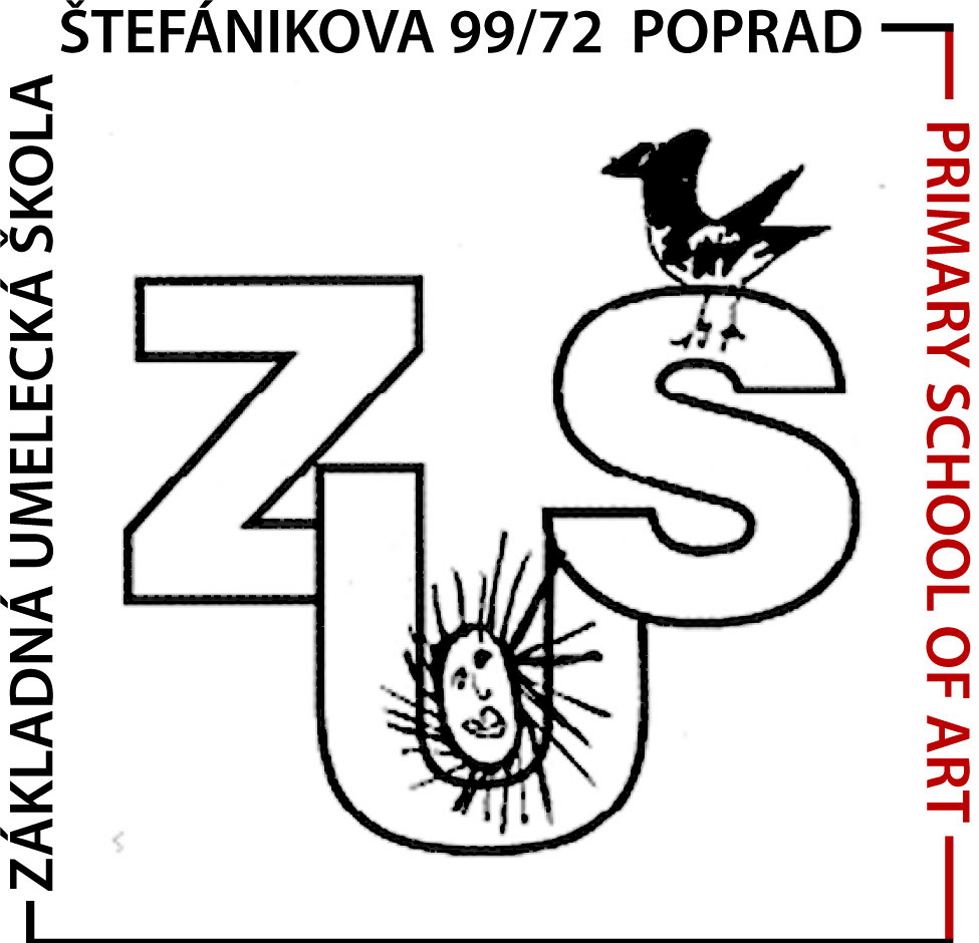 